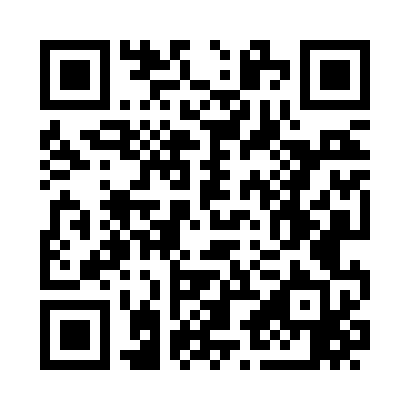 Prayer times for Scofield, Utah, USAMon 1 Jul 2024 - Wed 31 Jul 2024High Latitude Method: Angle Based RulePrayer Calculation Method: Islamic Society of North AmericaAsar Calculation Method: ShafiPrayer times provided by https://www.salahtimes.comDateDayFajrSunriseDhuhrAsrMaghribIsha1Mon4:256:011:295:278:5610:322Tue4:256:011:295:278:5610:323Wed4:266:021:295:278:5610:324Thu4:276:021:295:278:5610:315Fri4:286:031:295:278:5610:316Sat4:286:041:305:278:5510:307Sun4:296:041:305:278:5510:308Mon4:306:051:305:278:5510:299Tue4:316:061:305:278:5410:2810Wed4:326:061:305:278:5410:2811Thu4:336:071:305:278:5310:2712Fri4:346:081:305:278:5310:2613Sat4:356:081:315:278:5210:2514Sun4:366:091:315:278:5210:2515Mon4:376:101:315:278:5110:2416Tue4:386:111:315:278:5110:2317Wed4:396:111:315:278:5010:2218Thu4:406:121:315:278:4910:2119Fri4:426:131:315:278:4910:2020Sat4:436:141:315:278:4810:1921Sun4:446:151:315:278:4710:1822Mon4:456:151:315:268:4610:1723Tue4:466:161:315:268:4610:1524Wed4:486:171:315:268:4510:1425Thu4:496:181:315:268:4410:1326Fri4:506:191:315:268:4310:1227Sat4:516:201:315:258:4210:1028Sun4:536:211:315:258:4110:0929Mon4:546:221:315:258:4010:0830Tue4:556:231:315:258:3910:0631Wed4:566:231:315:248:3810:05